THE UNIVERSITY OF TOKYODIVISION OF ENVIRONMENTAL STUDIES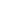 APPLICATION   FOR   ADMISSION TO GRADUATE PROGRAMAcademic Year 2025 Type or write in block letters.1. Name:                                      　　                                                          　　　                   (  )Mr.    (  )Ms.        Family name                 First name                  Middle name(s)	2. Date of Birth:                                                                         3. Age (as of coming April):      	   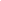 				（Month/Day/Year）4. Nationality:        					    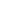 5. Present status with the name of employer:6. Present residential address:7. E-mail address: 				 8. Phone No. :				 	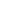 9. Degree objective: 	(  ) Master of Environmental Studies   		(  ) Master of International Studies		(  ) Master of Sustainability Science     10. Major field of interest for your master level study:   (1) 											   (2) 											11. Academic Background:12. Name of faculty members who you would like to have as a supervisor at the Graduate School of Frontier Sciences. At most five names can be indicated.  		Name			                          Department/Program(1) 											 (2) 											(3) 											 (4) 											(5) 											For those seeking for Master of Environmental Studies and Master of International Studies To search faculty members, visit each department website described on Page 1 of “Guidelines Special Admission to the Division of Environmental Studies and GPSS-GLI with ADB-JSP”. Or the following websites may help. https://www.k.u-tokyo.ac.jp/en/gsfs/faculty/For those seeking for Master of Sustainability ScienceTo search faculty members, visit https://www.sustainability.k.u-tokyo.ac.jp/people-1-113. Professional working experience you have had since you graduated from your undergraduate program, excluding volunteer work or part-time job. List names of employers, job titles and duration, starting with the most recent employment. 		Employer	Title		Duration (Month/Year to Month/Year) (1) 											 (2) 											 (3) 											 (4) 											14. List of other graduate schools you are applying to:		University					 Financial Aid(1) 											 (2) 											 15.  For our information, please inform us how you got to know our program. Please check X.(1) ADB website 	(    )	(2) Other website, in details	(                                            )(3) Your supervisor	(    )	(4) Your friends	(     )(5) Your university	(    )	(6) Local media, such as newspaper	(     )(7) Others	(                                                                                                                                 )I hereby confirm that information I’ve given in this application form is complete and accurate. Signature: 							Date:			 Name of School and LocationYear and Month of Entrance and Completion at each level Period of attending OfficiallyRequiredYears forGraduation at each levelMajorCategory of earned degree/diplomaClass average and/or GPASample(name)Kashiwa Elementary School(location)Chiba, Japan(from)April 2000(to)March 2006     6 YrsAnd 0 Month6 YrsAnd 0 MonthGeneralElementary EducationOr Elementary School(name)(location)(from)(to)Yrs.AndMos.Yrs.AndMosSecondary EducationOr Lower and Upper Secondary School(name)(location)(from)(to)Yrs.AndMos.Yrs.AndMosSecondary EducationOr Lower and Upper Secondary School(name)(location)(from)(to)Yrs.AndMos.Yrs.AndMosHigher Education Or Undergraduate Level (name)(location)(from)(to)Yrs.AndMos.Yrs.AndMos.Graduate Level(name)(location)(from)(to)Yrs.AndMos.Yrs.AndMos.Others(name)(location)(from)(to)Yrs.AndMos.Yrs.AndMos.Total of schoolings Total of schoolings Total of schoolings Yrs. Yrs.